EXERCICE  N°1  (3 points )Répondre par  vrai  ou  faux  en  justifiant  la  réponse 1°) 2°) Soit  une fonction dérivable sur   tel que  et       Alors  l’équation de la tangente à la courbe de   en   est :   3°) Soit  E  une matrices carrée  d’ordre  3  tel que                        Alors la matrice  l’inverse de 4°)  L’inverse de la matrice      est    EXERCICE  N°2  (6 points )1°) On donne la matrice :  A  =    où    un nombre réel           Pour quelle valeur   la matrice A est inversible 2°) On donne dans la suite    et  la matrice  B Calculer  A  B En déduire  la matrice inverse de A 3°) Un atelier de couture confectionne  400 pantalons en trois modèles  P1  ,  P2  et  P3         Il dispose d’un tissu de longueur  492 mètres pour la couture de ces pantalons avec un coût        total  de  5680 dinars        La longueur du tissu et le coût de couture d’un pantalon de chaque modèle sont donnés dans le        tableau  suivant :       Montrer que la situation se traduit  par le système : Donner l’écriture matricielleDéterminer alors le nombre de pantalons coudés  de chaque modèle.EXERCICE  N°3  (4 points )Soit la matrice M 1°) Calculer  M 2    et   M 3  2°) Déduire la matrice      l’inverse de M3° )  Résoudre alors  dans  le système :  EXERCICE  N°4  (7 points )1°) Soit la fonction    définie sur   par CalculerCalculer Montrer que   est dérivable sur , puis calculer Dresser le tableau de variation de la fonction  sur 2°) a)  Montrer que l’équation  admet  une unique  solution                      tel que                 b) Déduire  le signe de sur  3°) Une entreprise fabrique des aspirateurs         Chaque mois elle produit un nombre  centaine d’aspirateurs   où          Le coût de production en milliers de dinars en fonction du nombre   centaine d’aspirateurs  est  modélisée par :  La recette mensuelle exprimée en milliers de dinar est  donnée par Montrer que les bénéfices mensuels  en milliers de dinars en fonction de    centaine d’aspirateurs   est :  Déterminer le nombre de centaine d’aspirateurs  pour assurer  un bénéfice égal  à 4 mille dinars Combien de  centaine d’aspirateurs  par mois doit produire l’entreprise  pour réaliser un bénéfice maximal, que vaut ce bénéfice EXERCICE  N°1  (3 points )Répondre par  vrai  ou  faux  en  justifiant  la  réponse 1°)                        ( 0,75 )2°) Soit  une fonction dérivable sur   tel que  et       Alors  l’équation de la tangente à la courbe de   en   est :           ( 0,75 )3°) Soit  E  une matrices carrée  d’ordre  3  tel que                        Alors la matrice  l’inverse de                                           Alors la matrice  l’inverse de        ( 0,75 )4°)  L’inverse de la matrice      est                     ( 0,75 )EXERCICE  N°2  (6 points )1°)      Donc  si    la matrice  A est inversible     ( 1 )    2°) a)   ( 0,75 ) 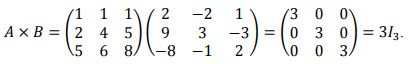    b)  ( 0,75 )3°)  a)  ( 2 )          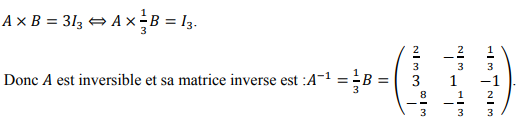 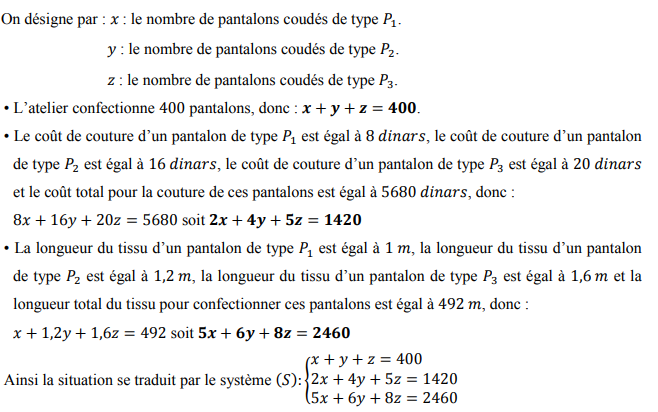 b) ( 0,5 )          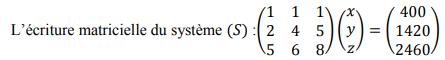 c) ( 1)          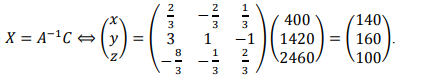 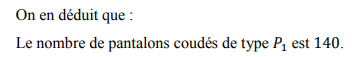 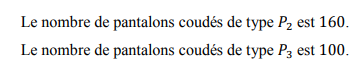 EXERCICE  N°3  (4 points )Soit la matrice M 1°)      ( 1 ) ( 1 ) 2°)    D’après  1°)                 est        ( 1 )3)  L’écriture matricielle du system est           Par suite :            Alors                                                       ( 1 )             EXERCICE  N°4  (7 points )1°) Soit la fonction    définie sur   par        b)               et        c)   est une fonction  polynôme donc dérivable sur     ( 0,5 )              et      ( 0,5 )       d)   équivaut à       ( 1 )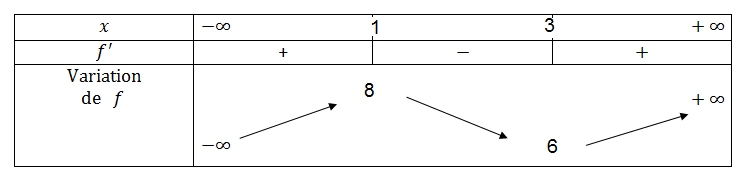 2°)  a)  D’après le tableau  de variation de  f    si                      Si     continue sur         strictement  croissante  sur         Donc l’équation  admet  une unique  solution  tel que      b)                                                                                                                                                ( 0,5 ) 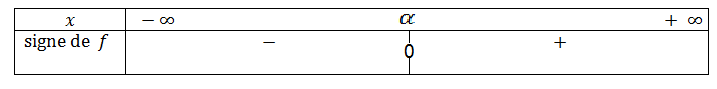 3°)  a)  Le bénéfice est définie par    b)      Comme    d’où       Par suite pour assurer  un bénéfice  égal  à 4 mille dinars il suffit de fabriquer             300 d’aspirateurs     c) D’après le tableau  de variation de  f    ; l’entreprise doit  produire 100  aspirateurs          réaliser un bénéfice maximal  qui vaut  8 mille dinars       Lycée : Echebbi  TadhamanDevoir de  synthèse   N°1Profs : Mr  SAIDANI  -                 Mr   OUERGHI             Année scolaire : 2020/2021Devoir de  synthèse   N°1 Epreuve : MATHEMATIQUESClasses:  4  Eco  1 &  2 &  3 &  4Devoir de  synthèse   N°1Durée :120minType  de  pantalon P1P2P3Le coût de couture d’un pantalon ( en dinars )81620Longueur du tissu 11.21.6Lycée : Echebbi  TadhamanCorrection Devoir de  synthèse   N°1Profs : Mr  SAIDANI  -                 Mr   OUERGHI             Année scolaire : 2020/2021Correction Devoir de  synthèse   N°1 Epreuve : MATHEMATIQUESClasses:  4  Eco  1 &  2 &  3 &  4Correction Devoir de  synthèse   N°1Durée :120min